2 ноября 2017г., Бородаенко Даниил, воспитанник МБДОУ д/с № 12 «Наше счастье», стал победителем детской православной конференции « Православные традиции в воспитании Человека».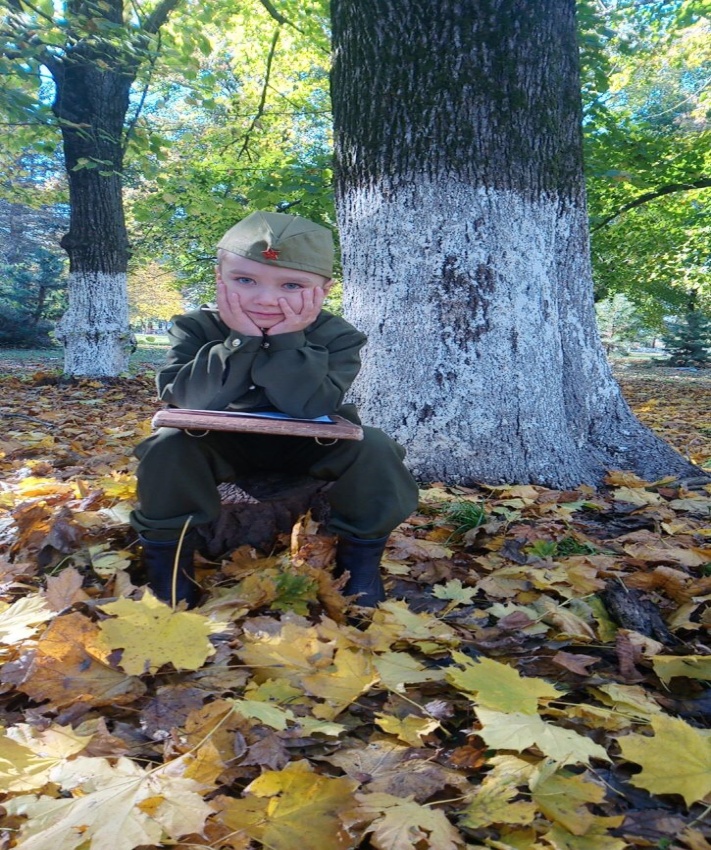 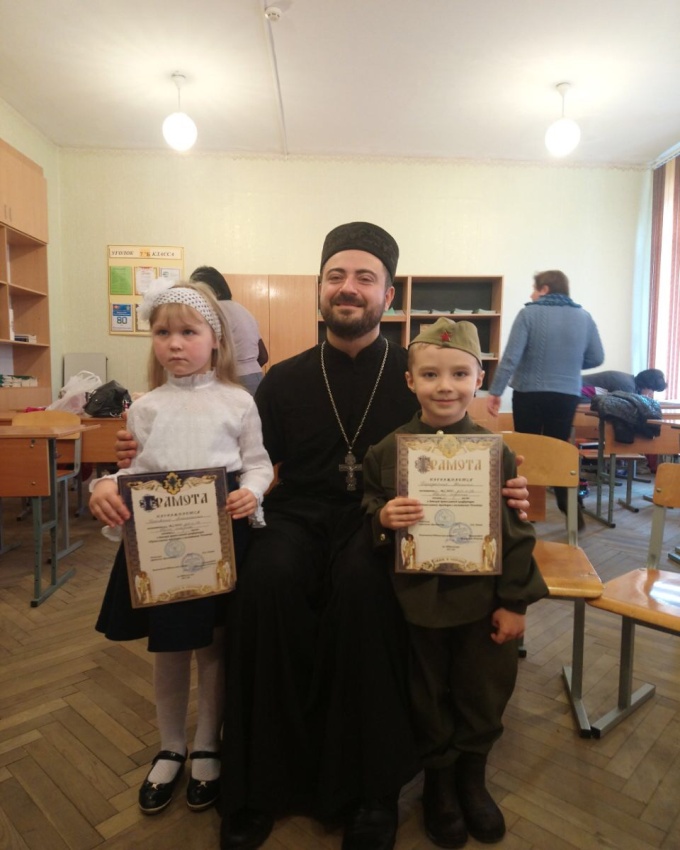 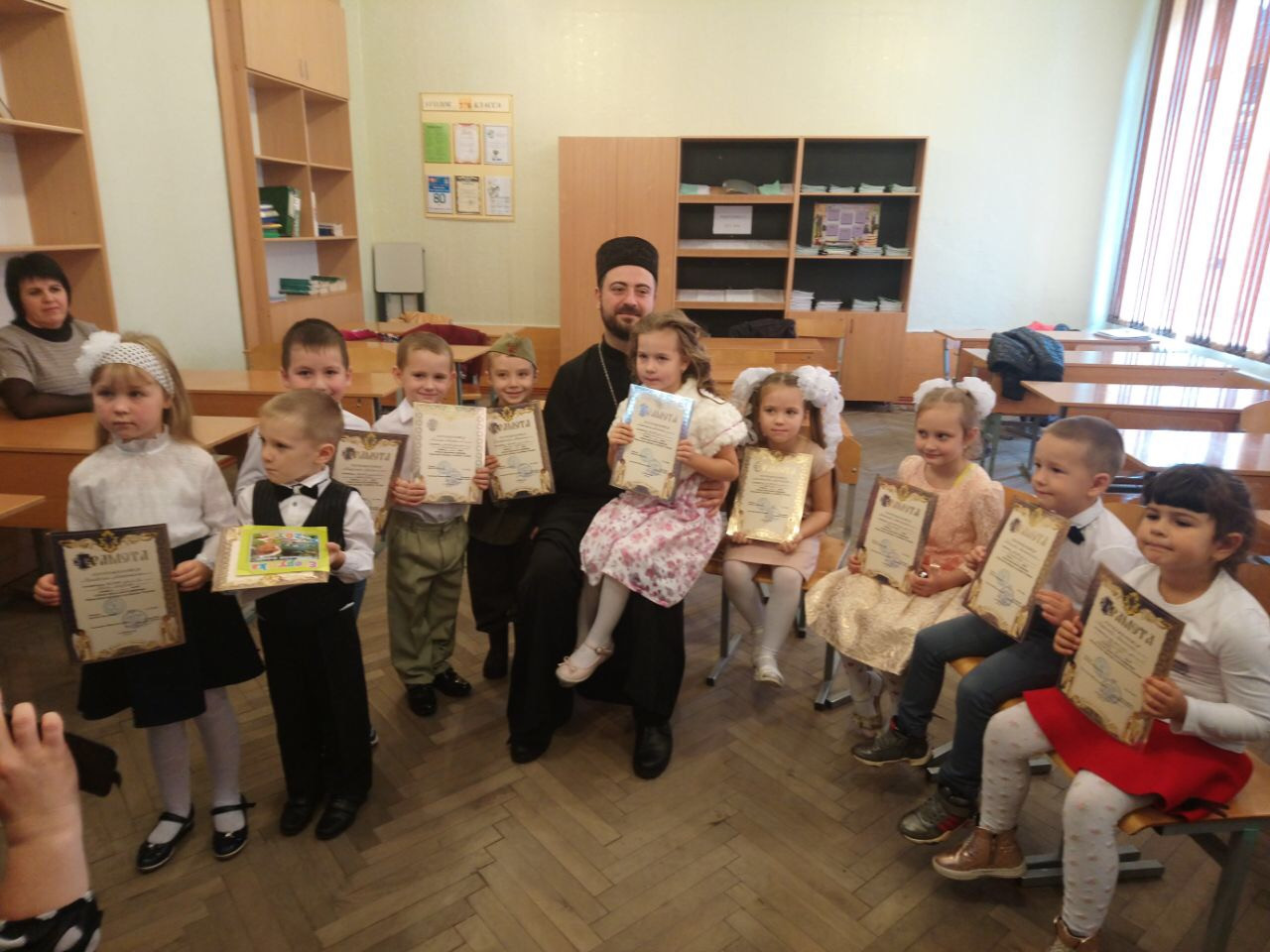 